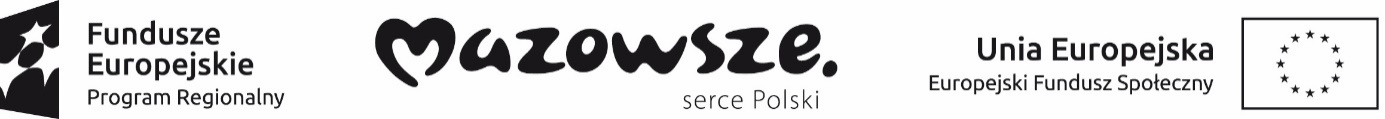 RO.271.4.2016Nazwa ………………………………………………Adres siedziby ………………………………………………Nr telefonu i faksu ………………………………………………NIP ………………………………………………REGON ………………………………………………OFERTA WYKONAWCYw odpowiedzi na zapytanie ofertowe Nr 4/2016 dotyczące transportu uczestników w ramach projektu "Z nurtem wiedzy",  nr RPMA.10.01.01-14-3740/15-00 współfinansowanego z Europejskiego Funduszu Społecznego w ramach Osi Priorytetowej X „Edukacja dla rozwoju regionu” Działania 10.1 „Kształcenie i rozwój dzieci i młodzieży„ Poddziałania 10.1.1 „Edukacja ogólna (w tym w szkołach zawodowych)” Regionalnego Programu Operacyjnego Województwa Mazowieckiego na lata 2014-2020 składam niniejszą ofertę:Transport uczestników projektu na terenie Gminy Grabów nad Pilicą:Cena zł brutto za km …………………………………………………………………..Ilość km ……………………………………………..Cena brutto za całość zamówienia……………………………………………………………W tym podatek VAT ………..% ………………………………………………………………………….……złJednocześnie oświadczamy, że wskazana wyżej cena stanowić będzie wynagrodzenie za przewóz uczestników do ich miejsca zamieszkania. Oświadczamy, że zapoznaliśmy się z warunkami niniejszego zapytania i nie wnosimy do niego żadnych zastrzeżeń oraz zdobyliśmy konieczne informacje do przygotowania oferty. W przypadku uznania naszej oferty za najkorzystniejszą zobowiązujemy się do podpisania umowy w terminie i miejscu wskazanym przez Zamawiającego…………………………………… ……………………………………………………….……………………Miejscowość i data                                                                                           Podpis Wykonawcy